7. Polynomien kertolasku 2			Nimi:_______________________Tee kaikki tehtävät ilman laskinta! Muista riittävät välivaiheet!a) Laske ensin sulkujen sisukset ja suorita vasta sitten kertolasku b) Kerro ensin sulut auki ja laske sitten loppuun a) Laske ensin sulkujen sisukset ja suorita vasta sitten kertolasku b) Kerro ensin sulut auki ja laske sitten loppuun a) Laske 			b) Laske Laske kuvan suorakulmion	a) piiri		b) pinta-ala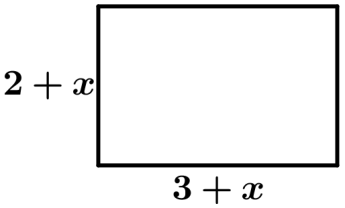 Neliön sivun pituus on . Ilmaise lausekkeena neliöna) piiri				b) pinta-alaa) Laske 			b) a) Laske 			b) Laske polynomien  ja a) summa			b) erotus			c) tuloa) Laske 			b) a) Laske 		b) a) Laske 		b) a) Laske 		b) a) Laske 		b) Kuution särmän pituus on . Ilmaise lausekkeena kuution tilavuus.Todista kaava  avaamalla yhtälön vasemman puolen sulut.Todista kaava  avaamalla yhtälön vasemman puolen sulut.Todista kaava  avaamalla yhtälön vasemman puolen sulut.Laskea)  		b) 		c) VASTAUKSETa)  			b) a)  			b) a)  		b) a)  		b) a)  		b) a)  		b) a)  		b) a)  			b) 		c) a)  		b) a)  		b) a)  		b) a)  	b) a)  		b) Yhtälön molemmille puolille saadaan samat lausekkeetYhtälön molemmille puolille saadaan samat lausekkeetYhtälön molemmille puolille saadaan samat lausekkeeta)  		b) 	c) 